Classification of MatterMatterMatter: anything that has _______________________ and takes up ______________________ (has _____________________________)Matter is made of small particles called _____________________________________________ElementsMade of ________________________________________________________Found on the ____________________________________________________Examples: Compounds and MoleculesCompounds: Molecules with ___________________________________________ chemically ______________________ togetherHave _____________________________________ 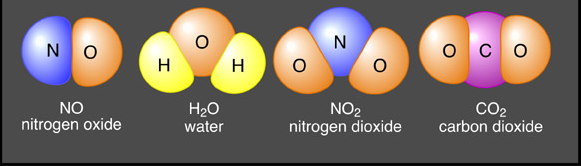 Examples:Molecules: _________________________________ chemically __________________ togetherAll compounds are molecules, but not all molecules are compoundsHave ______________________________________ 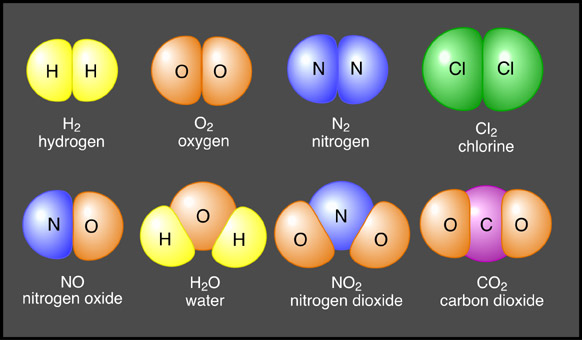 Examples: How Compounds/Molecules are Made and BrokenChemical Reaction: Process in which matter ________________________________, causing ____________________________ to formAtomic ___________ are __________________________________ during a chemical reaction Evidence of Chemical Reaction:F_________________ (formation of a gas) A_________________ (strong change in smell) R____________________ (atoms rearrange) T____________________ (really cold or really hot) new S_________________(products are different than reactants) and Fireworks _______________________ _______________________ ______________________Chemical EquationsChemical Equations: used to show ______________________________ and how much of each ___________________ and __________________ are neededReactants: substance(s) at the _________________of the reaction (__________ side of arrow)Products: substance(s) at the __________of the reaction (____________side of arrow)Law of Conservation of Matter:The mass of the reactants is ___________________________ to the mass of the products in a chemical reaction_________________________________ on both sides of the equation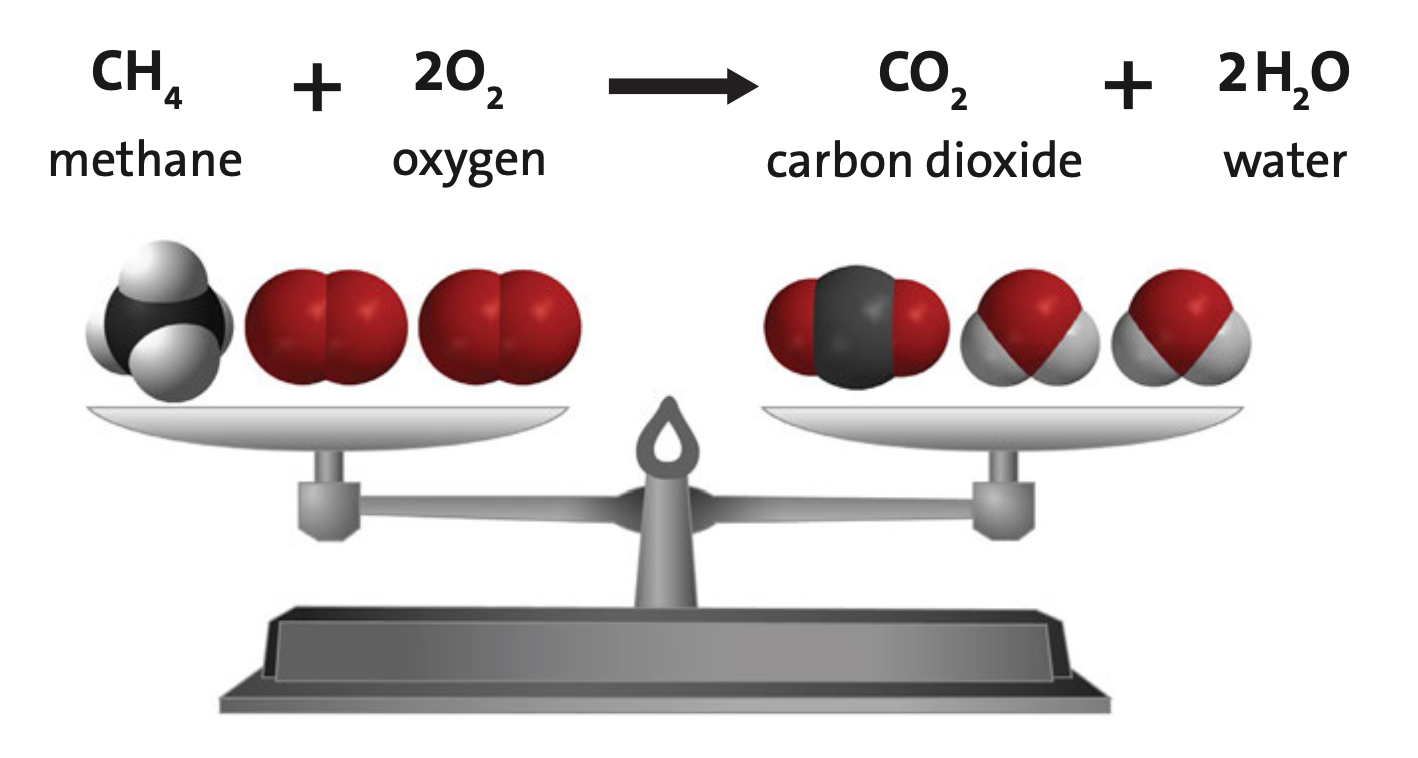 Coefficients and SubscriptsCoefficients: numbers _____________________ of the reactants and products that tell how many are needed for the reactionSubscripts: numbers written _____________________ and ______________ the elements that tell _________________________________ there are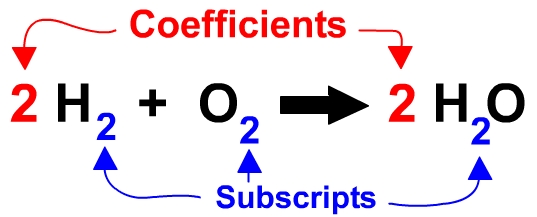 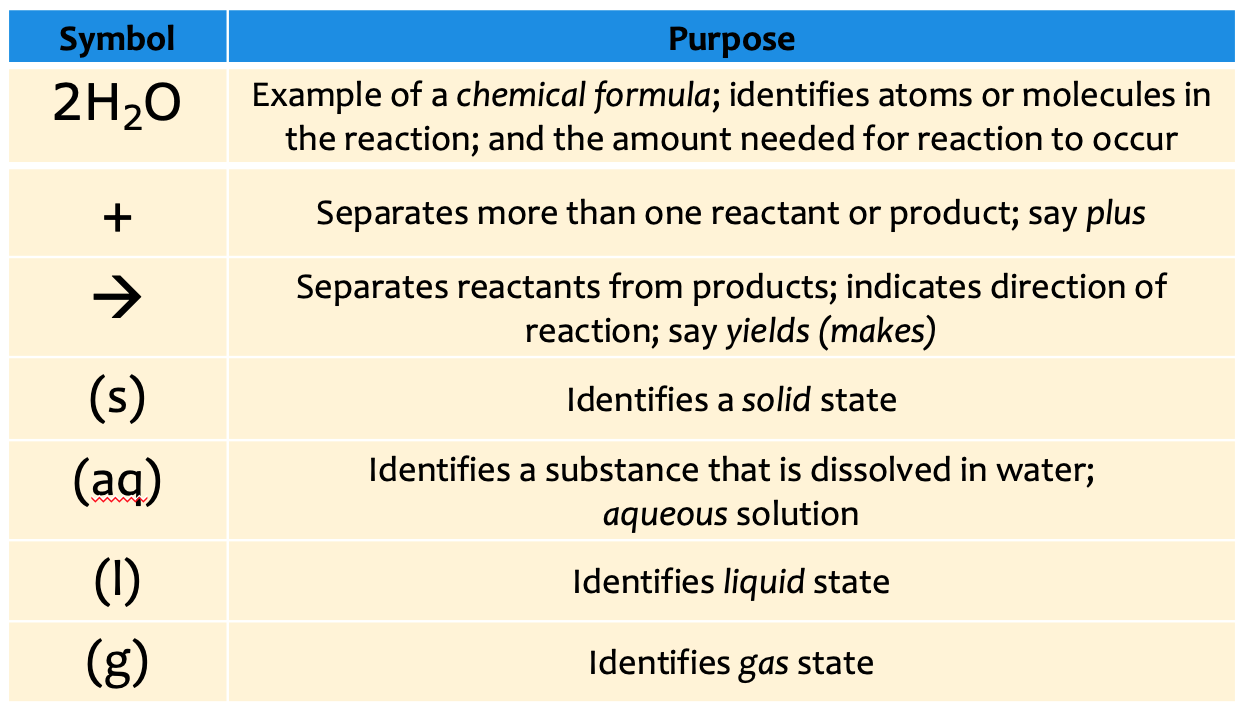 Mixtures: Made up of a combination of  _____________________________________ and/or __________________________ that can be taken apart ________________________________Examples:
